АКТобщественной проверкитехнического состояния детской игровой площадки на предмет технического состояния оборудования требованиям безопасности Сроки проведения общественного контроля: 23.03.2020 г.Основания для проведения общественной проверки: в рамках проведения общественного контроля за реализацией национальных проектов на территории Московской области по направлению «Демография», Форма общественного контроля: общественный мониторингПредмет общественной проверки: техническое состояние детской игровой площадки, расположенной на ул. Сакко и Ванцетти, д.№28.Состав группы общественного контроля:Члены комиссии «по ЖКХ, капитальному ремонту, контролю за качеством работы управляющих компаний, архитектуре, архитектурному облику городов, благоустройству территорий, дорожному хозяйству и транспорту» Общественной палаты г.о.Королев: Белозерова Маргарита Нурлаяновна – председатель комиссииЖуравлев Николай Николаевич – член комиссииОбщественная палата г.о.Королев, в рамках реализации национального проекта «Демография», продолжает проводить проверки технического состояния детских дворовых комплексов. 23 марта общественники провели проверку детской игровой площадки, расположенной по ул. Сакко и Ванцетти, д.№28. Площадка содержится в хорошем состоянии. Все игровые конструкции находятся в рабочем состоянии, видимых неисправностей и повреждений не имеют. Замечания: на двух скамейках повреждено лакокрасочное покрытие; требуется восстановление покрытия шахматного столика; развинчен декор на одной из конструкций; в песочницу необходимо добавить песка.Общественная палата рекомендует субъекту, отвечающему за содержание данной площадки, привести объект в нормативное состояние. По результатам проверки составлен АКТ.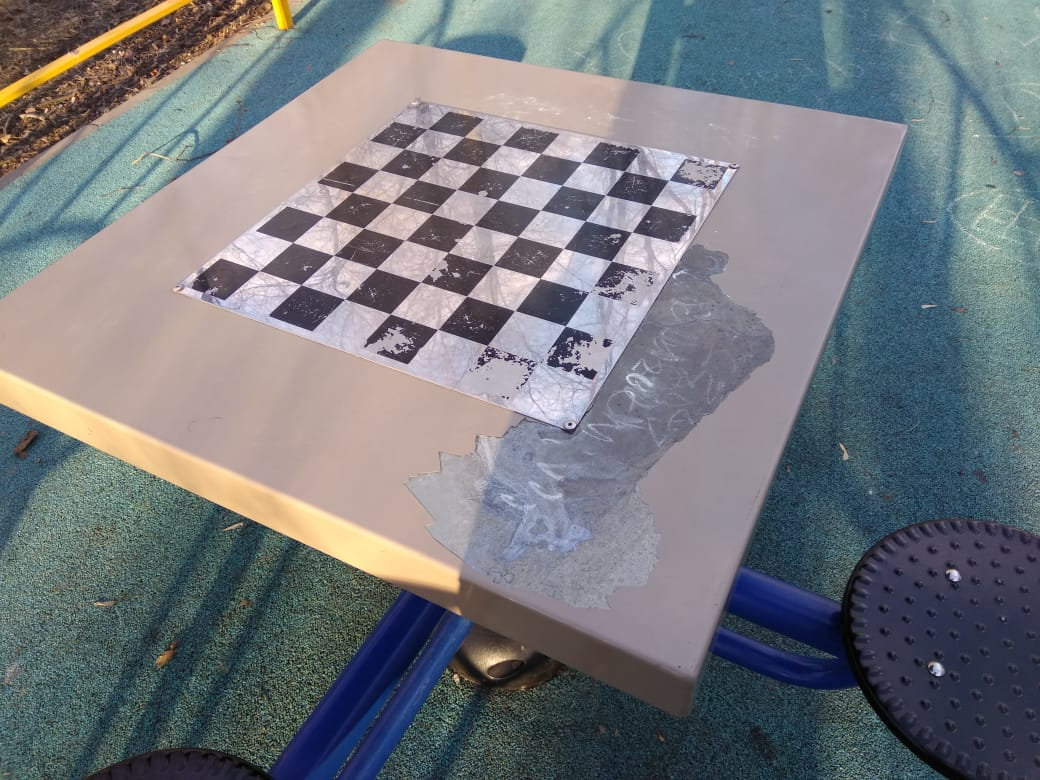 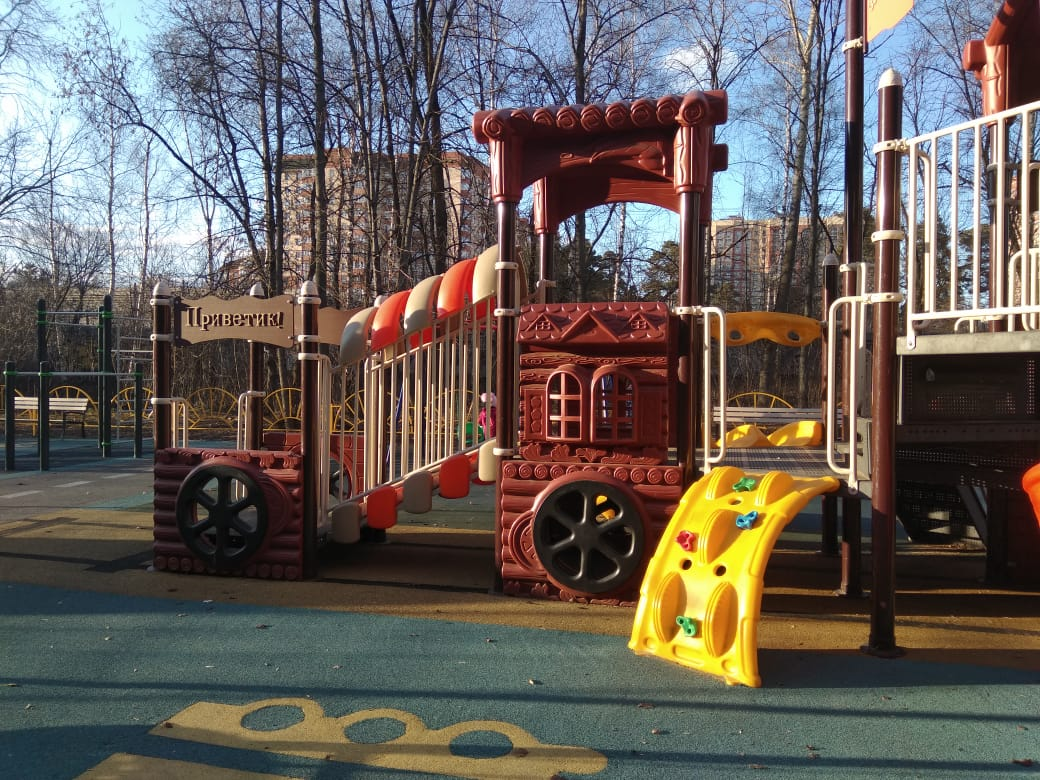 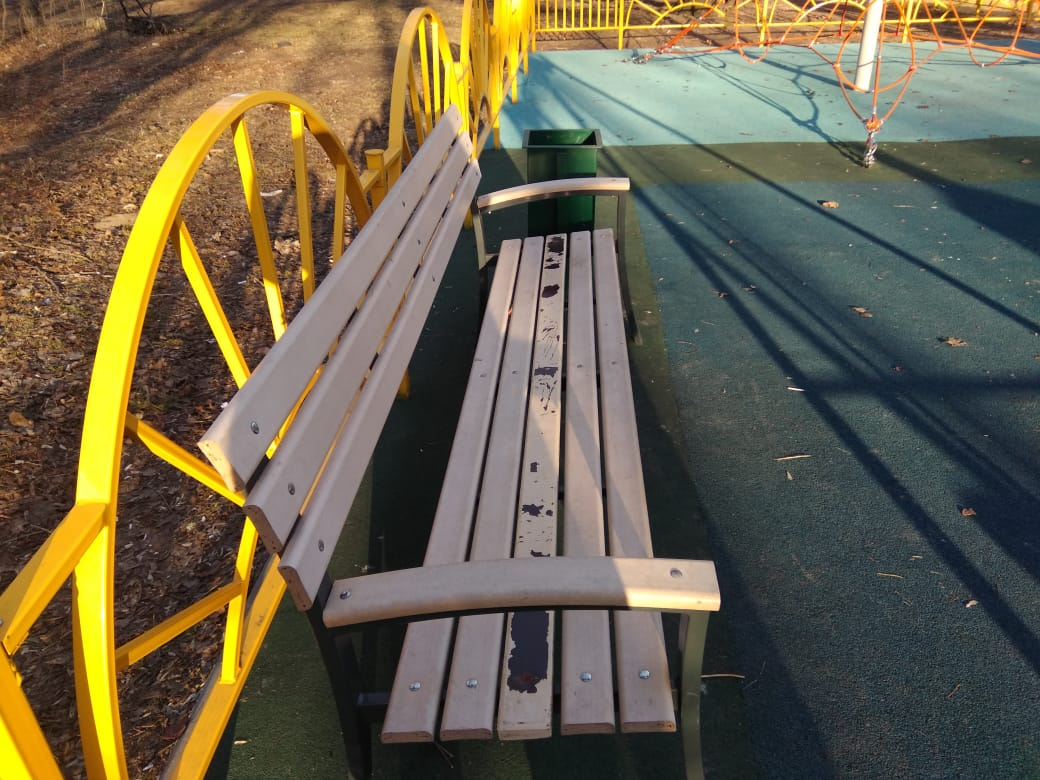 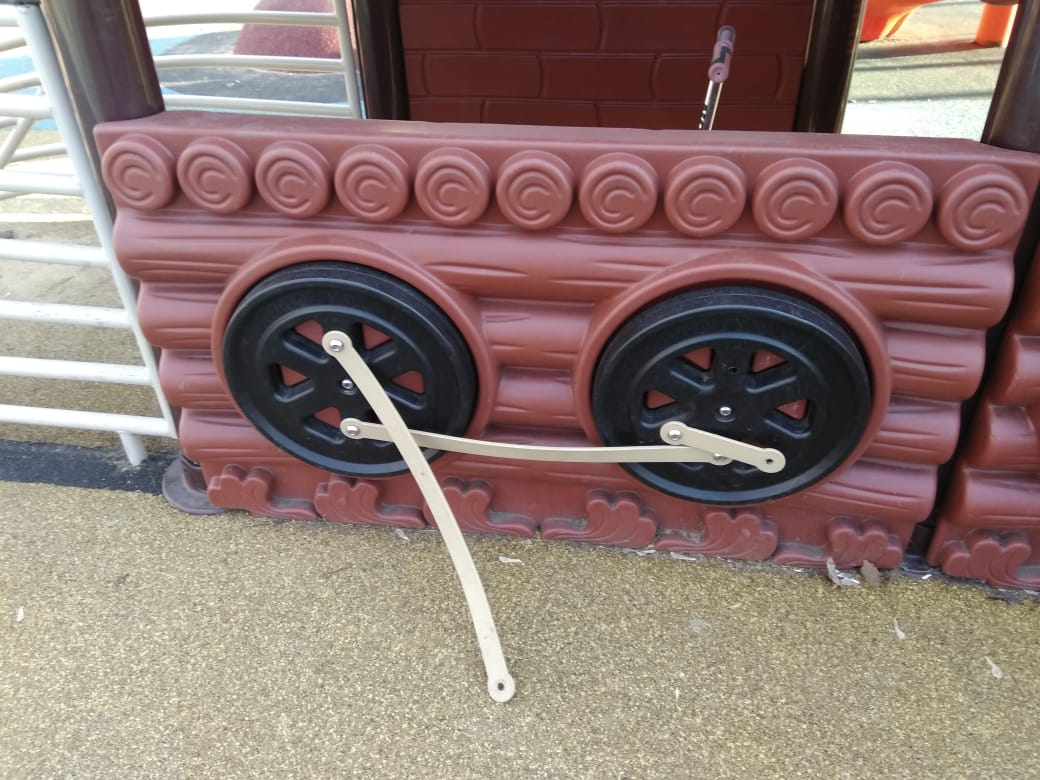 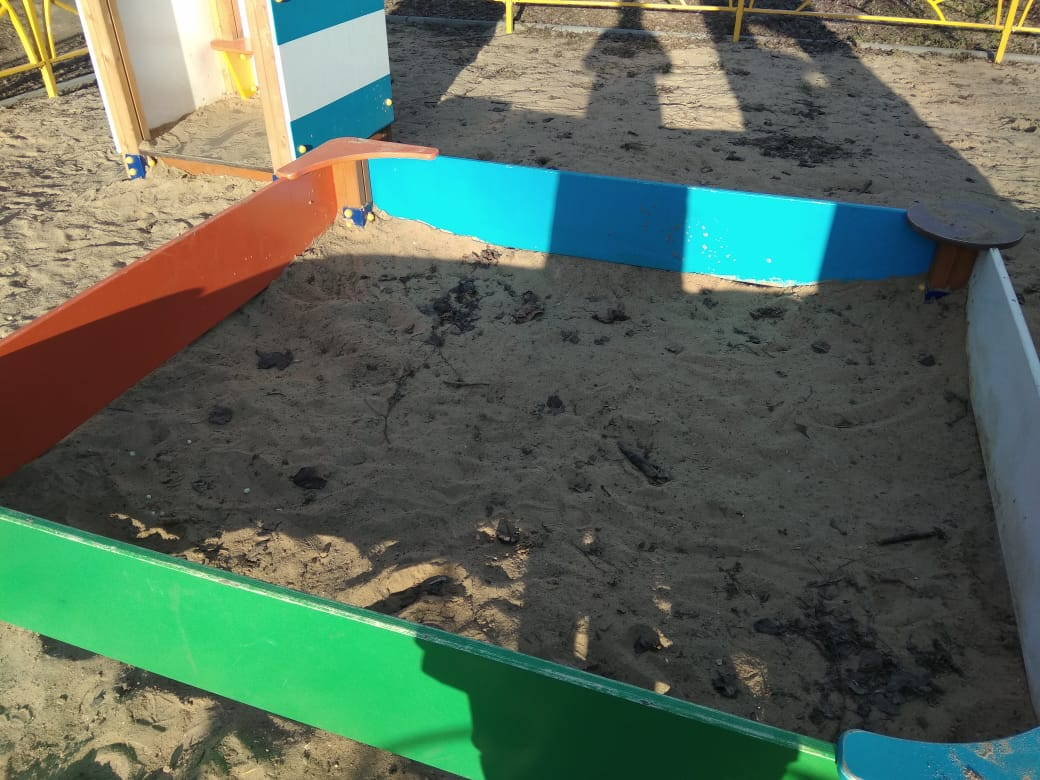 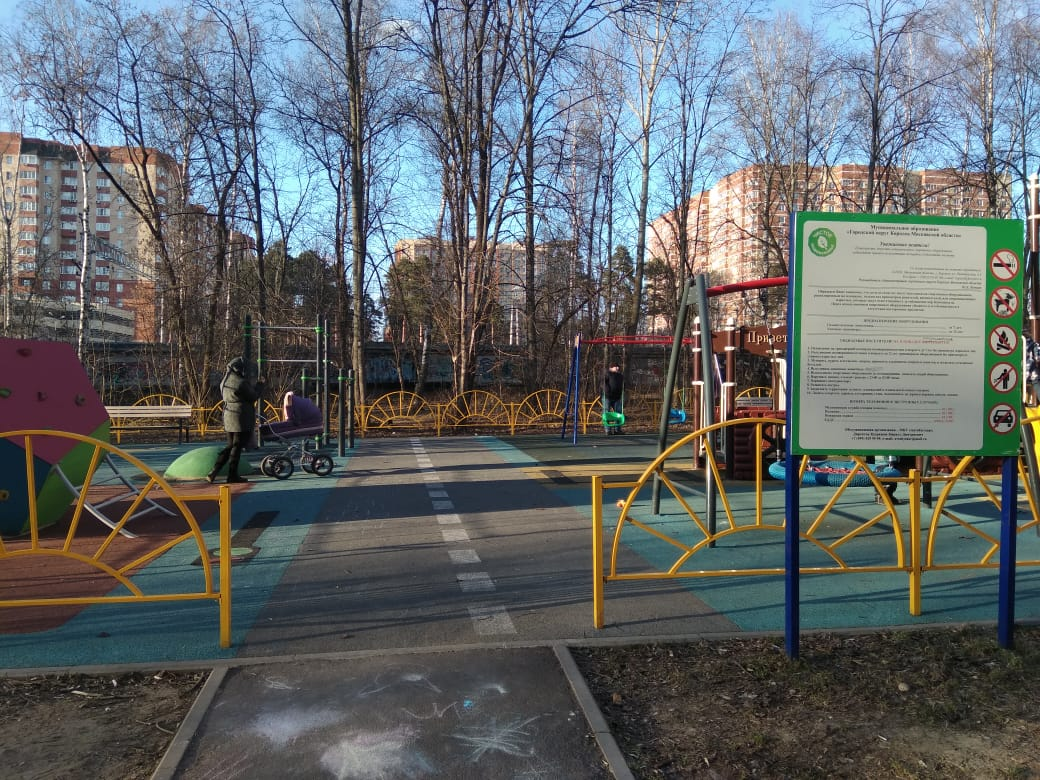 «УТВЕРЖДЕНО»Решением Совета Общественной палаты г.о. Королев Московской областиПредседатель комиссии «по ЖКХ, капитальному ремонту, контролю за качеством работы управляющих компаний, архитектуре, архитектурному облику городов, благоустройству территорий, дорожному хозяйству и транспорту» Общественной палаты г.о.Королев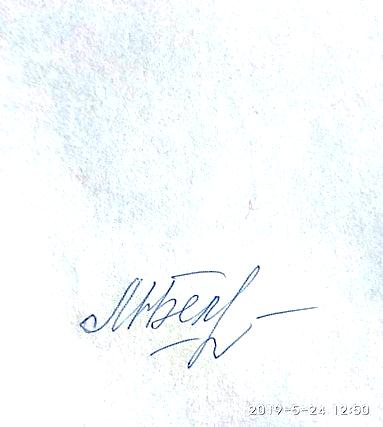 М.Н.Белозёрова